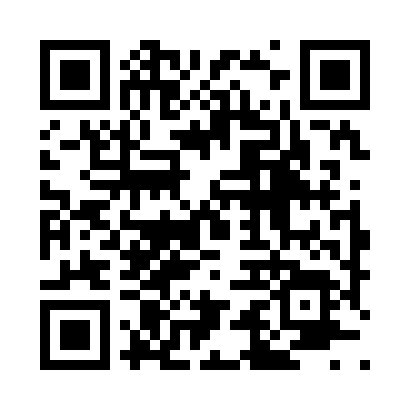 Ramadan times for Cram, Arkansas, USAMon 11 Mar 2024 - Wed 10 Apr 2024High Latitude Method: Angle Based RulePrayer Calculation Method: Islamic Society of North AmericaAsar Calculation Method: ShafiPrayer times provided by https://www.salahtimes.comDateDayFajrSuhurSunriseDhuhrAsrIftarMaghribIsha11Mon6:166:167:241:194:427:157:158:2312Tue6:156:157:231:194:427:167:168:2413Wed6:146:147:221:194:427:167:168:2414Thu6:126:127:201:194:437:177:178:2515Fri6:116:117:191:184:437:187:188:2616Sat6:106:107:181:184:437:197:198:2717Sun6:086:087:161:184:447:197:198:2818Mon6:076:077:151:174:447:207:208:2819Tue6:066:067:141:174:447:217:218:2920Wed6:046:047:121:174:447:227:228:3021Thu6:036:037:111:164:457:227:228:3122Fri6:016:017:101:164:457:237:238:3223Sat6:006:007:081:164:457:247:248:3224Sun5:585:587:071:164:457:257:258:3325Mon5:575:577:061:154:457:257:258:3426Tue5:565:567:041:154:467:267:268:3527Wed5:545:547:031:154:467:277:278:3628Thu5:535:537:021:144:467:287:288:3729Fri5:515:517:001:144:467:287:288:3730Sat5:505:506:591:144:467:297:298:3831Sun5:485:486:581:134:467:307:308:391Mon5:475:476:561:134:477:317:318:402Tue5:465:466:551:134:477:317:318:413Wed5:445:446:541:134:477:327:328:424Thu5:435:436:521:124:477:337:338:435Fri5:415:416:511:124:477:337:338:436Sat5:405:406:501:124:477:347:348:447Sun5:385:386:481:114:477:357:358:458Mon5:375:376:471:114:477:367:368:469Tue5:355:356:461:114:477:367:368:4710Wed5:345:346:451:114:487:377:378:48